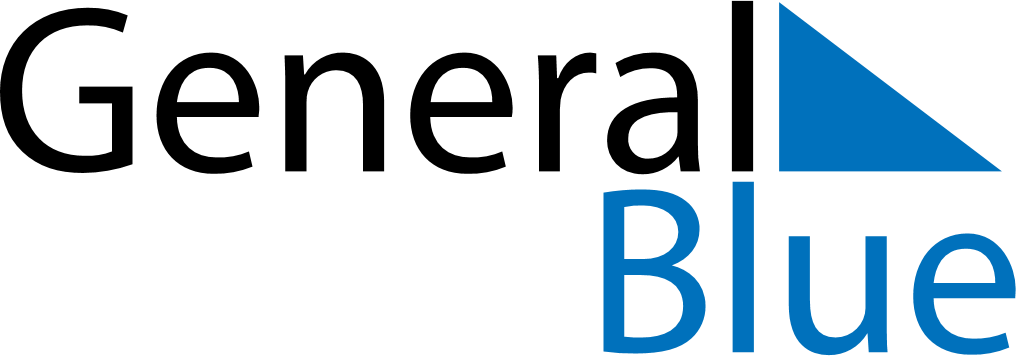 May 2022May 2022May 2022MozambiqueMozambiqueMondayTuesdayWednesdayThursdayFridaySaturdaySunday1Workers’ Day
Mother’s Day2345678Public Holiday910111213141516171819202122232425262728293031